		CHITTENANGO CENTRAL SCHOOLS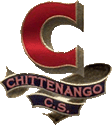 		Michael R. Eiffe, Superintendent		1732 Fyler Road, Chittenango, NY 13037		Telephone: 315-687-2840—Fax: 315-687-2841Jason P. Clark, Assistant 	Superintendent for Instruction315-687-2854-Fax: 315-687-2851Scott Mahardy, AssistantSuperintendent for Business315-687-2846-Fax: 315-687-2845Mary Farber, Director of Special Education/PPS315-687-2844-Fax: 315-687-2851Chittenango High SchoolNicholas Fersch, PrincipalMatthew Morkel, Asst. Principal315-687-2900-Fax: 315-687-2924David Gryczka, Director of PhysicalEducation, Health and Athletics/Dean of Students315-687-2905-Fax: 315-687-2924Chittenango Middle SchoolArnold Merola, Principal Grs. 5-8Meghan Samsel, Administrative Intern/Assistant Principal Grs. 5-8315-687-2800-Fax: 315-687-2801Bolivar Road ElementaryLee Carulli, Principal315-687-2880-Fax: 315-687-2881Bridgeport ElementaryMelissa Stanek, Principal315-687-2280-Fax: 315-687-2281Food ServicesWendy Swift, Director315-687-2866-Fax: 315-687-2861TransportationConnie Thorp, Supervisor315-687-2870-Fax: 315-687-5823MaintenanceJeffrey Martin, Director of Facilities315-687-2863-Fax: 315-687-2861